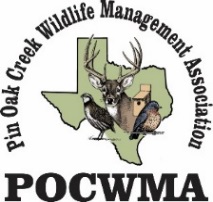 Pin Oak Creek WMA2nd Annual Pin Oak Creek Fun DayMay 4th, 2019Pin Oak Creek WMA2nd Annual Pin Oak Creek Fun DayMay 4th, 2019TO WHO IT MAY CONCERN:	The Pin Oak Creek Wildlife Management Association (POCWMA) is a non-profit organization that was approved to operate as a 501(c)3 by the U.S. Internal Revenue Service on October 16, 2017, acknowledges your gift Gift/Merchandise and/or Cash Donation.Organization/Company:  ____________________________________________________Contact Person: ___________________________________________________________Mailing Address:  __________________________________________________________Phone No: _______________________ Email Address: ___________________________Description of donations (please check one or both):      Gift/Merchandise Donation      □            Monetary Donation: □Gift/Merchandise Donation:								  Value____________________________________________________________        _____________________________________________________________________        _____________________________________________________________________        _____________________________________________________________________        _________						Total Gift/Merchandise Market Value:           _________						Total Monetary Donation:	                    _________						TOTAL VALUE OF DONATION:		         _________Cut Here →TO WHO IT MAY CONCERN:	The Pin Oak Creek Wildlife Management Association (POCWMA) is a non-profit organization that was approved to operate as a 501(c)3 by the U.S. Internal Revenue Service on October 16, 2017, acknowledges your gift Gift/Merchandise and/or Cash Donation.Organization/Company:  ____________________________________________________Contact Person: ___________________________________________________________Mailing Address:  __________________________________________________________Phone No: _______________________ Email Address: ___________________________Description of donations (please check one or both):      Gift/Merchandise Donation      □            Monetary Donation: □Gift/Merchandise Donation:								  Value____________________________________________________________        _____________________________________________________________________        _____________________________________________________________________        _____________________________________________________________________        _________						Total Gift/Merchandise Market Value:           _________						Total Monetary Donation:	                    _________						TOTAL VALUE OF DONATION:		         _________Cut Here →TO WHO IT MAY CONCERN:	The Pin Oak Creek Wildlife Management Association (POCWMA) is a non-profit organization that was approved to operate as a 501(c)3 by the U.S. Internal Revenue Service on October 16, 2017, acknowledges your gift Gift/Merchandise and/or Cash Donation.Organization/Company:  ____________________________________________________Contact Person: ___________________________________________________________Mailing Address:  __________________________________________________________Phone No: _______________________ Email Address: ___________________________Description of donations (please check one or both):      Gift/Merchandise Donation      □            Monetary Donation: □Gift/Merchandise Donation:								  Value____________________________________________________________        _____________________________________________________________________        _____________________________________________________________________        _____________________________________________________________________        _________						Total Gift/Merchandise Market Value:           _________						Total Monetary Donation:	                    _________						TOTAL VALUE OF DONATION:		         _________Cut Here →Pin Oak Creek Wildlife Management Association (POCWMA)P.O. Box 606Smithville, TX  78957TOTAL DONATION VALUE AMOUNT:            _____________________Pin Oak Creek Wildlife Management Association (POCWMA)P.O. Box 606Smithville, TX  78957TOTAL DONATION VALUE AMOUNT:            _____________________Accepted by Board Member: _________________________________    Date: ________________					Signature:  _________________________________Confirmed by POCWMA Treasurer: ____________________________    Date: _______________					Signature:  _________________________________Accepted by Board Member: _________________________________    Date: ________________					Signature:  _________________________________Confirmed by POCWMA Treasurer: ____________________________    Date: _______________					Signature:  _________________________________Accepted by Board Member: _________________________________    Date: ________________					Signature:  _________________________________Confirmed by POCWMA Treasurer: ____________________________    Date: _______________					Signature:  _________________________________THANK YOU FOR YOUR CONTRIBUTION!For more information contact us by email at pocwma.org or contact one of our officers below:Ginny Johnson: (512-237-0873) Event Coordinator		Lee Heselmeyer: (281-455-5517) SecretarySal Esparza: (214-418-5094) President			Delores Karisch: (713-805-2970) TreasurerTHANK YOU FOR YOUR CONTRIBUTION!For more information contact us by email at pocwma.org or contact one of our officers below:Ginny Johnson: (512-237-0873) Event Coordinator		Lee Heselmeyer: (281-455-5517) SecretarySal Esparza: (214-418-5094) President			Delores Karisch: (713-805-2970) TreasurerTHANK YOU FOR YOUR CONTRIBUTION!For more information contact us by email at pocwma.org or contact one of our officers below:Ginny Johnson: (512-237-0873) Event Coordinator		Lee Heselmeyer: (281-455-5517) SecretarySal Esparza: (214-418-5094) President			Delores Karisch: (713-805-2970) Treasurer